Муниципальное автономное дошкольное образовательное учреждение города Тулуна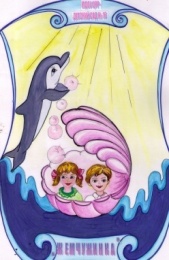 «Центр развития ребенка - детский сад «Жемчужинка»Конспект непосредственноорганизованной образовательной деятельности воспитателя  с детьми старшего дошкольного возраста «Путешествие на остров сокровищ»    Подготовила: воспитательГапоненкоЕкатерина  АндреевнаТулун, 2013гПрограммное содержание.Расширять представление  воспитанников о воде и ее свойствах (соленая, пресная; лед и снег – это тоже вода; воду можно очистить при помощи фильтра). Совершенствовать  навык проведения простых экспериментов, умение пользоваться простейшим лабораторным оборудованием.
Развивать познавательную активность детей в процессе экспериментирования; логическое мышление, способность устанавливать причинно-следственные связи, умения сравнивать, анализировать, обобщать и делать выводы.Воспитывать доброжелательные отношения, вызывать радость открытий, полученных из опытов, желание приходить на помощь другим. Воспитывать аккуратность в работе, соблюдение правил техники безопасности.Оборудование: Большой  чемодан, карта, емкости для воды разного размера и формы, волшебные колодца, ложки, яйцо сырое, воронки, вата, ватные диски, уголь активированный, бинт, лупы, цветы из бумаги, шкатулки, тесьма голубого цвета, воздушные шары.Методы и приемы: Словесные: вопросы, проблемные ситуации.Наглядные: карта, схемы – подсказки.Практические: физминутка, экспериментирование с водой.Словарная работа:активизировать словарь детей словами: пресная, соленая, соляной риф, фильтр, фильтровать.Предварительная работа:рассматривание иллюстраций о воде, слушание звуков воды в природе, слушание музыки Н.А. Римского – Корсакова из оперы «Садко».Содержание:Звучит музыка, в помещение, задом входит воспитатель в роли Пеппи. В больших мужских туфлях с большим чемоданом в руке и с обезьянкой на плече.Воспитатель:- Привет ребята. - А вы меня узнали?Воспитатель: Позвольте представиться Пеппилотта – Виктуалина – Рольгардина, но вы меня можете звать просто Пеппи Длинныйчулок, а это мой друг – Господин Нильсон.Воспитатель: А вас как зовут?Воспитатель: Ну, хорошо, давайте  приветствуют друг друга как аборигены племени “Сюси – пуси” (выполняет незамысловатые движения руками, дети повторяют).Воспитатель:Здорово!!!Воспитатель: Ребята!Яочень люблю путешествовать, а помогает мне в этом мой любимый чемодан. Сейчас я отправляюсь  на «остров Сокровищ», где зарыт клад. Но чтобы туда попасть, нужно много узнать о воде. Поможете мне?Воспитатель: Но как мы попадём на этот остров? Да  это очень просто. Мне матросы подсказали заклинание, лишь его произнесёшь, сразу окажешься там, где только пожелаешь, действует безотказно. Воспитатель: Сначала, мы  должны ответить на вопрос«Какая бывает вода?», а помогут нам в этом волшебные колодца, в которых находится вода. Нам нужно потрогать руками, но есть одно правило - смотреть в колодец нельзя, только трогать!Ребята трогают руками воду, отвечают на вопрос(теплая, холодная, мокрая, жидкая, твердая…………)Воспитатель: Молодцы! А сейчас, в путь. Возьмемся за руки и произнесем заклинание!Возьмёмся за руки друзья, жить без фантазии нельзя. Перенесёмся без движения, лишь в своём воображении.(Музыка, на слайде появляется первый слайд с изображением соляного рифа)Воспитатель: Смотрите скорей по карте, где мы оказались?-Ребята это место называется Соляной риф.Соляной риф.На столе стоят: 2 сосуда с водой, и лежат таблички с надписью «Пресная вода», «Соленая вода», третий сосуд – пустой; 2  яйца, 2 ложки.Воспитатель: Чтобы продолжить  путешествие дальше, мы  обязательно должны запастись водой. - Посмотрите здесь стоят два сосуда с водой.- Какой мы возьмем? - А посмотрите здесь что – то написано, читаем.-В сосудах вода речная и морская. Какую возьмем? Чем она отличается?- А как узнать в каком сосуде пресная, т.е. речная вода?Понюхайте? Пробовать нельзя, пальцы мочить не красиво….(Дети предлагают свои варианты)- А  посмотрите, здесь лежит яйцо. Как вы думаете, для чего оно?Воспитатель: Я вспомнила, у меня есть умный блокнот с подсказками, сейчас мы его прочитаем.(Открываю планшет, на экране появляется  изображение двух сосудов с яйцами.)- Посмотрите, что здесь нарисовано. Кто догадался?Ответы детей. Воспитатель: Давайте яйцо опустим в воду. В какую воду выбираете?(Дети выбирают воду. Воспитатель помогает одному ребенку аккуратно опустить яйцо в  сосуд с водой  при помощи ложки).Воспитатель: Что произошло, ребята? Воспитатель: Как вы думаете почему?-Блокнот подсказывает, что оказывается, в соленой воде яйцо плавает на поверхности, а в пресной тонет.-Значит, в каком сосуде речная вода?-А в каком морская?Воспитатель: Молодцы, водой мы запаслись. (Закрываем сосуд с пресной водой, кладем в чемодан).-Отправляемся дальше. Закрываем глаза, произносим волшебное заклинание.Возьмёмся за руки друзья, жить без фантазии нельзя. Перенесёмся без движения, лишь в своём воображении.( На экране появляется второй слайд)Воспитатель: Посмотрите, куда мы попали. Это долина чистой воды.Воспитатель: Ой, как пить хочется! Воспитатель: А вот и вода. (Воспитатель берет стакан с грязной водой, пытается пить. Дети не дают выпить эту воду, объясняя почему (она грязная, плохая, мертвая, не пригодная для питья).Воспитатель: Ой, ребята, а можно ли эту воду пить? Почему? Воспитатель: Что мы можем сделать с этой водой, чтобы её можно было пить? Её надо очистить.- А как? - Воду нужно процедить, отфильтровать. Из чего можно сделать фильтр? Воспитатель: Давайте заглянем в мой чемодан, может там есть то, что нам поможет.(В чемодане лежит вата, бинт, ватный диск, уголь таблетки, песок).Выбираем предметы.- Давайте попробуем.(Дети фильтруют воду, каждый со своим фильтром).Воспитатель: Давайте посмотрим, у кого получилась самая чистая вода.(Ребята сравнивают воду и делают выводы)-Из чего ты сделал фильтр?-Так какой же фильтр очистил воду лучше всего?Воспитатель: Молодцы! Закрываем глаза, произносим заклинание.Возьмёмся за руки друзья, жить без фантазии нельзя. Перенесёмся без движения, лишь в своём воображении.(На экране появляется третий слайд)Воспитатель: Мы попали на остров веселых обезьянок. Обезьянки любят прыгать, бегать, танцевать. Давайте вместе с ними потанцуем.(Музыкально – ритмическая разминка под песню «Чунга - чанга», все танцуют.)Воспитатель: Ой, ребята, моя обезьянка загрустила. Оказывается, пока мы с вами веселились, злой волшебник заколдовал животных этого острова. Расколдовать их может тот, кто поможет им выйти сухими из воды.Воспитатель: Как вы думаете, можно ли выйти сухим из воды?(Дети предлагают варианты пробуют сделать).- Может нам поможет мой умный блокнот.(Карточка подсказка: перевернутый стакан.)Воспитатель: Давайте сделаем так,  как нам подсказывает мой блокнот.Воспитатель: Вода попадает в стакан? Намокли животные? Почему? Воспитатель: Значит, что-то мешает попасть воде в стакан? Воспитатель: Молодцы. Справились с заданием. Помогли животным. Смотрите как здорово, наши животные как будто в подводной лодке!Воспитатель: Ну а мы продолжаем путешествие. Произносим заклинание:Возьмёмся за руки друзья, жить без фантазии нельзя. Перенесёмся без движения, лишь в своём воображении.(Выскакивает следующий слайд с изображением кувшинки.)Воспитатель: Что это? Как вы думаете? Это же остров волшебных кувшинок.- Что же здесь нас ждёт?(Ответы детей)Воспитатель: А посмотрите, здесь на картинке,  изображен еще какой - то знак. Как вы думаете, что он обозначает?Воспитатель: Правильно, именно здесь и находится клад, который мы ищем. Давайте его поищем.(Дети ищут сундучок с сокровищами, находят его, открывают и находят картинки.)Воспитатель: Как вы думаете, что мы с вами сейчас должны сделать, чтобы наши кувшинки раскрылись, ожили?Ответы детей.Воспитатель: Точно, вы правы. У вас есть свои маленькие водоемы, давайте их опустим туда.(Дети опускают цветы в воду и кувшинки начинают распускаться).Воспитатель: Это чудо! Что произошло?(Ответы детей.)(Воспитатель подводит детей к выводу, что вода проникает везде, в том числе и в листья кувшинки, питает, заставляя их раскрываться).Воспитатель: Посмотрите там,  какие-то буквы. Давайте попробуем, прочитать.Берите в руки лупы и рассматривайте.( В цветках написано «Молодец!»)Воспитатель: Почему мы молодцы? Где мы сегодня побывали?(На экране появляется слайд)Воспитатель: Мы помогли обезьянкам выйти сухими из воды. Научились очищать воду.Воспитатель: При помощи чего?Воспитатель: При помощи яйца, научились отличать солёную воду от пресной.Воспитатель: Посмотрите здесь какой –то ручеек, он куда –то ведет.Давайте попробуем потянуть за него.(Тянем за тесьму, вытаскиваем воздушные шары)Воспитатель: Что это?Воспитатель: Это воздушные шары. А почему их называют воздушными? Что внутри этих шаров? Воспитатель: Берите воздушные шары к себе в группу. В следующийраз мы отправимся в путешествие с шарами и узнаем много интересного о воздухе.Воспитатель: Вы согласны ещё со мной путешествовать?